Tarzana Neighborhood CouncilJoint Transportation Committee and Board Meeting AgendaMinutes of Meeting of July 17, 2019Attendees: Max Flehinger, Chairman; Mark Epstein, Harvey Goldberg, Zan Green, Eran Heissler, Ken Schwartz and Bob Shmaeff. Absent were Sukh Singh and Richard Silverman. Also present were TNC Board member Michael Povar and stakeholder Ted O’Karma of Columbia College Hollywood.1.The meeting was called to order at 6:34 PM. 2.  Approval of minutes of June 19, 2019 meeting: By motion of Heissler/Schwartz the minutes were approved as submitted. 3.  Public comments: None.                       
4.  Unlawful auto, truck and RV parking on various streets in Tarzana - progress report:  Flehinger just sent a letter to the head of Parking Enforcement informing her of the “ongoing complaints about overtime and overnight parking of trucks and RVs on Philiprimm between Yolanda and Wilbur and on both sides of Wilbur immediately north and south of Philiprimm.” He told her of the inconsistency of enforcement here and requested “a reasonable amount of attention.”5.  Request to Caltrans to place notice of exit closures a reasonable distance prior to the last open offramp (i.e. “second exit ahead closed”) – progress report: Subsequent to emails sent in April and May, on July 12, the committee received a response from Deborah L. Prochnow, Caltrans’ Acting Deputy District Director, Maintenance Division. She said that Caltrans is indeed doing this and referenced the “California Manual on Uniform Traffic Devices (MUTCD) for sign locations and placement.” 6. Hazardous intersection at Tampa/Hatteras – progress report: Good news!  Ken Firoozmand of the DOT informed us that the City has approved a “Pedestrian Hybrid Beacon” to control this intersection. It is also known as High-intensity Activated Crosswalk (HAWK). It will take “awhile” for the installation. A nearby installation is on Ventura Bl. just east of Louise.Tarzana Neighborhood CouncilJoint Transportation Committee and Board MeetingJuly 17, 2019Page 27. Tree overhanging street on Linnet across from Portola Middle School – progress report:  Nothing to report. 8.  Weeds growing on median between Wilbur and N Wilbur Ave. from Friar to Calvert – discussion/possible motion:  Nothing new to report. Green had previously the addition of the median on Burbank Bl. east of Reseda to almost Etiwanda and Goldberg added Mecca Park and at Corbin and Wells. The following motion was made by Heissler/Schwartz:The TNC Transportation Committee recommends that weed removal and related issues be transferred to the Beautification Committee. The motion was unanimously approved.  9. Request to prohibit overnight parking under 101 freeway on east and west sides of Wilbur – discussion/possible motion: After a discussion, it was decided that Flehinger would talk to the LAPD Senior Lead Officer to find out specifically what the law is. 10. Committee Member Comments – Michael Povar further discussed the illegal parking along Philiprimm and Wilbur.11.  Future agenda items and other calendar events.  Date of next meeting. The next meeting will be Tuesday, August 20, 2019 at 6:30 PM.  12.  Adjournment: The meeting was adjourned at 7:07 P.M. by motion from Shmaeff/Epstein.Zan Green, Secretary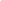 